ANEXO: SOLICITUD de PARTICIPACIÓNTÍTULOS ACADÉMICOS OFICIALESDOCUMENTOS APORTADOSEn ……………………………….., a ………. de …………………………… de 2018				(Firma)¿Da su consentimiento para formar parte de la lista de espera que se pueda establecer en este proceso selectivo?□   Sí□   NoDoy mi consentimiento expreso para que el Consorcio Campus Iberus pueda utilizar los datos que he facilitado, en las condiciones establecidas en las bases de la convocatoria con la finalidad de gestionar mi participación en este proceso de selección y, de ser el caso, en la correspondiente lista de espera.SR. PRESIDENTE DEL CONSORCIO CAMPUS IBERUS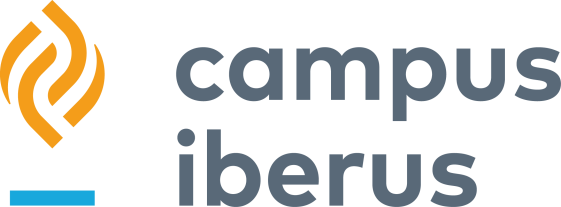 CONVOCATORIACONTRATO LABORAL INDEFINIDOCONVOCATORIACONTRATO LABORAL INDEFINIDOPUESTOTÉCNICO IBERUSTALENTRESOLUCIÓN de 5 de septiembre de 2018RESOLUCIÓN de 5 de septiembre de 2018DATOS PERSONALESDATOS PERSONALESDATOS PERSONALESDATOS PERSONALESDATOS PERSONALESDATOS PERSONALESDATOS PERSONALESApellidos y NombreDNI / PasaporteNacionalidadNacionalidadFecha de nacimientoLugar de nacimientoLugar de nacimientoDirección electrónicaDomicilio a efectos de notificacionesTfno. de contactoTfno. de contactoLocalidadProvinciaC.P.Fotocopia DNIFotocopia titulaciónCurriculum vitae